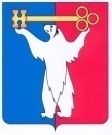 АДМИНИСТРАЦИЯ ГОРОДА НОРИЛЬСКАКРАСНОЯРСКОГО КРАЯПОСТАНОВЛЕНИЕ30.11.2018	г. Норильск	№ 453О внесении изменений в постановление Администрации города Норильска 
от 13.09.2012 № 292В целях приведения муниципального правового акта в соответствие 
с требованиями законодательства Российской Федерации,ПОСТАНОВЛЯЮ:	1.	Внести в Административный регламент предоставления муниципальной услуги по подготовке и выдаче разрешений на строительство, реконструкцию объектов капитального строительства, утвержденный постановлением Администрации города Норильска от 13.09.2012 № 292 (далее – Административный регламент), следующие изменения:1.1.	В пункте 2.7.1. Административного регламента:1.1.1.	В абзаце первом слова «, за исключением строительства и реконструкции объекта индивидуального жилищного строительства,» исключить.1.1.2.	Абзац седьмой после слов «правоустанавливающие документы на земельный участок» дополнить словами «, в том числе соглашение об установлении сервитута, решение об установлении публичного сервитута;».1.1.3.	Абзац девятый после слов «проекта межевания территории» дополнить словами «(за исключением случаев, при которых для строительства, реконструкции линейного объекта не требуется подготовка документации по планировке территории), реквизиты проекта планировки территории в случае выдачи разрешения на строительство линейного объекта, для размещения которого не требуется образование земельного участка;».1.1.4.	В абзаце двенадцатом слова «зон действия» исключить.1.1.5.	В абзаце семнадцатом слова «или демонтажу» исключить.1.1.6.	Абзац двадцатый исключить.1.1.7.	Дополнить абзацем двадцать седьмым следующего содержания:«14)	решение об установлении или изменении зоны с особыми условиями использования территории в случае строительства объекта капитального строительства, в связи с размещением которого в соответствии с законодательством Российской Федерации подлежит установлению зона с особыми условиями использования территории, или в случае реконструкции объекта капитального строительства, в результате которой в отношении реконструированного объекта подлежит установлению зона с особыми условиями использования территории или ранее установленная зона с особыми условиями использования территории подлежит изменению.».1.2.	Пункт 2.7.2. Административного регламента исключить.1.3.	В пункте 2.7.3. Административного регламента:1.3.1.	В абзаце первом слова «в пунктах 2.7, 2.7.1, 2.7.2» заменить словами «в пунктах 2.7, 2.7.1».1.3.2. Абзац второй изложить в следующей редакции:«- в оригиналах (документы, указанные в пункте 2.7, подпунктах 1 - 3, 8, 9, 13 пункта 2.7.1 Административного регламента) и копиях (документы, указанные в подпунктах 4 - 7, 10, 11, 11.1, 11.2, 12, 14 пункта 2.7.1 Административного регламента) - при личном обращении Заявителя для получения муниципальной услуги;».1.3.3.	Абзац третий изложить в следующей редакции:«- в оригинале (документ, указанный в пункте 2.7 Административного регламента), в копиях, заверенных в установленном действующим законодательством порядке (документы, указанные в подпунктах 2, 3 пункта 2.7.1 Административного регламента), и копиях (документы, указанные в подпунктах 1, 4 – 12, 14 пункта 2.7.1 Административного регламента) - при направлении Заявителем документов для получения муниципальной услуги посредством почтового отправления;».1.3.4.	Абзац пятый изложить в следующей редакции:«Документы (их копии или сведения, содержащиеся в них), указанные в подпунктах 4 - 7, 10, 14 пункта 2.7.1 Административного регламента, запрашиваются Управлением в государственных органах, органах местного самоуправления и подведомственных государственным органам или органам местного самоуправления организациях, в распоряжении которых находятся указанные документы, в срок не позднее трех рабочих дней со дня получения Заявления, если Заявитель не представил указанные документы самостоятельно.».1.3.5.	В абзаце шестом слова «указанные в подпунктах 4 - 7, 10 пункта 2.7.1 Административного регламента, и документы, указанные в подпунктах 4 - 7 пункта 2.7.2 Административного регламента» заменить словами «указанные в подпунктах 4 - 7, 10, 14 пункта 2.7.1 Административного регламента».1.3.6.	В абзаце восьмом слова «и подпункте 6 пункта 2.7.2» исключить.1.4.	В пункте 2.9 Административного регламента:1.4.1. В абзаце втором слова «и 2.7.2» исключить.1.4.2. В абзаце третьем после слов «проекта межевания территории» дополнить словами «(за исключением случаев, при которых для строительства, реконструкции линейного объекта не требуется подготовка документации по планировке территории)».1.5.	В подпункте 2.9.1. Административного регламента слова «подпунктах 4 - 7, 10 пункта 2.7.1 Административного регламента, и документы, указанные в подпунктах 4 - 7 пункта 2.7.2 Административного регламента» заменить словами «подпунктах 4 - 7, 10, 14 пункта 2.7.1 Административного регламента».1.6. В абзаце втором пункта 3.3.2 Административного регламента слова «в подпунктах 4 - 7, 10 пункта 2.7.1 Административного регламента, и документы, указанные в подпунктах 4 - 7 пункта 2.7.2 Административного регламента» заменить словами «в подпунктах 4 - 7, 10, 14 пункта 2.7.1 Административного регламента».1.7.	В абзаце втором пункта 3.4. Административного регламента слова «кабинет 205» заменить на слова «кабинет 110.».1.8.	Приложение № 2 к Административному регламенту изложить в редакции согласно Приложению № 1 к настоящему Постановлению.1.9.	Приложение № 4 к Административному регламенту изложить в редакции согласно Приложению № 2 к настоящему Постановлению.2.	Опубликовать настоящее постановление в газете «Заполярная правда» и разместить его на официальном сайте муниципального образования город Норильск.3.	Настоящее постановление вступает в силу после его официального опубликования в газете «Заполярная правда» и распространяет свое действие на правоотношения, возникшие с 04.08.2018.И.о. Главы города Норильска						             А.В. МалковПриложение № 1к ПостановлениюАдминистрации города Норильскаот 30.11.2018 № 453Приложение N 2к Административному регламентупредоставления муниципальной услугипо подготовке и выдаче разрешений на ввод объектов в эксплуатацию, утвержденному Постановлением Администрациигорода Норильска от 13 сентября 2012 г. № 292РЕКОМЕНДУЕМАЯ ФОРМА ЗАЯВЛЕНИЯоб оформлении и выдаче разрешения на строительствоНачальнику Управления по градостроительству и землепользованию Администрации города Норильска_______________________________(Ф.И.О. начальника управления)от _____________________________________(Ф.И.О. физического лица (отчество – при наличии, наименование юридического лица)______________________________________________________________________________Зарегистрированного по адресу:                 г.________________р-он__________________ул.____________________________________дом ____________кв.(офис) _______________телефон ________________________________e-mail__________________________________ЗАЯВЛЕНИЕВ соответствии со статьей 51 Градостроительного кодекса Российской Федерации прошу оформить и выдать разрешение на:    Способ   получения  сведений  о  предоставлении  муниципальной   услуги____________________________________________________________________________________.(при личном обращении, почтовым отправлением, на адрес электронной почты)."___" _____________ 20 ___г.			           ________________/____________________/		дата						(подпись)		(Ф.И.О.)Заявление подписано _____________________________________________________действующим (ей) от имени _______________________________________________по доверенности № ___________ от ________________________________________М.П.Приложение № 2к ПостановлениюАдминистрации города Норильскаот 30.11.2018 № 453Приложение N 4к Административному регламентупредоставления муниципальнойуслуги по подготовке и выдачеразрешений на ввод объектов вэксплуатацию, утвержденномуПостановлением Администрациигорода Норильскаот 13 сентября 2012 г. N 292Уважаемый ______________________________________________!(И.О. руководителя организации, индивидуальногопредпринимателя, гражданина)Рассмотрев представленное Вами заявление о предоставлении муниципальной услуги (разрешения на строительство), сообщаю следующее.Оформление и выдача разрешения на строительство объекта капитального строительства_______________________________________________________________________(наименование объекта)Управлением по градостроительству и землепользованию Администрации города Норильска не могут быть осуществлены по следующим причинам:_______________________________________________________________________(указать причины отказа)_______________________________________________________________________.Решение об отказе в выдаче разрешения на строительство Вы вправе обжаловать во внесудебном или в судебном порядке в течение трех месяцев с момента получения настоящего уведомления.Начальник Управления                                                                       (подпись)             __________________                                                                                                                                                                   (Ф.И.О.)исп. Ф.И.О.тел.1Строительство объекта капитального строительстваСтроительство объекта капитального строительстваСтроительство объекта капитального строительстваСтроительство объекта капитального строительстваСтроительство объекта капитального строительства1Реконструкцию объекта капитального строительстваРеконструкцию объекта капитального строительстваРеконструкцию объекта капитального строительстваРеконструкцию объекта капитального строительстваРеконструкцию объекта капитального строительства1Работы по сохранению объекта культурного наследия, затрагивающие конструктивные и другие характеристики надежности и безопасности такого объектаРаботы по сохранению объекта культурного наследия, затрагивающие конструктивные и другие характеристики надежности и безопасности такого объектаРаботы по сохранению объекта культурного наследия, затрагивающие конструктивные и другие характеристики надежности и безопасности такого объектаРаботы по сохранению объекта культурного наследия, затрагивающие конструктивные и другие характеристики надежности и безопасности такого объектаРаботы по сохранению объекта культурного наследия, затрагивающие конструктивные и другие характеристики надежности и безопасности такого объекта1Строительство линейного объекта (объекта капитального строительства, входящего в состав линейного объекта)Строительство линейного объекта (объекта капитального строительства, входящего в состав линейного объекта)Строительство линейного объекта (объекта капитального строительства, входящего в состав линейного объекта)Строительство линейного объекта (объекта капитального строительства, входящего в состав линейного объекта)Строительство линейного объекта (объекта капитального строительства, входящего в состав линейного объекта)1Реконструкцию линейного объекта (объекта капитального строительства, входящего в состав линейного объекта)Реконструкцию линейного объекта (объекта капитального строительства, входящего в состав линейного объекта)Реконструкцию линейного объекта (объекта капитального строительства, входящего в состав линейного объекта)Реконструкцию линейного объекта (объекта капитального строительства, входящего в состав линейного объекта)Реконструкцию линейного объекта (объекта капитального строительства, входящего в состав линейного объекта)2Наименование объекта капитального строительства (этапа) в соответствии с проектной документациейНаименование объекта капитального строительства (этапа) в соответствии с проектной документациейНаименование объекта капитального строительства (этапа) в соответствии с проектной документацией2Наименование организации, выдавшей положительное заключение экспертизы проектной документации, и в случаях, предусмотренных законодательством Российской Федерации, реквизиты приказа об утверждении положительного заключения государственной экологической экспертизыНаименование организации, выдавшей положительное заключение экспертизы проектной документации, и в случаях, предусмотренных законодательством Российской Федерации, реквизиты приказа об утверждении положительного заключения государственной экологической экспертизыНаименование организации, выдавшей положительное заключение экспертизы проектной документации, и в случаях, предусмотренных законодательством Российской Федерации, реквизиты приказа об утверждении положительного заключения государственной экологической экспертизы2Регистрационный номер и дата выдачи положительного заключения экспертизы проектной документации и в случаях, предусмотренных законодательством Российской Федерации, реквизиты приказа об утверждении положительного заключения государственной экологической экспертизыРегистрационный номер и дата выдачи положительного заключения экспертизы проектной документации и в случаях, предусмотренных законодательством Российской Федерации, реквизиты приказа об утверждении положительного заключения государственной экологической экспертизыРегистрационный номер и дата выдачи положительного заключения экспертизы проектной документации и в случаях, предусмотренных законодательством Российской Федерации, реквизиты приказа об утверждении положительного заключения государственной экологической экспертизы3Кадастровый номер земельного участка (земельных участков), в пределах которого (которых) расположен или планируется расположение объекта капитального строительстваКадастровый номер земельного участка (земельных участков), в пределах которого (которых) расположен или планируется расположение объекта капитального строительстваКадастровый номер земельного участка (земельных участков), в пределах которого (которых) расположен или планируется расположение объекта капитального строительства3Номер кадастрового квартала (кадастровых кварталов), в пределах которого (которых) расположен или планируется расположение объекта капитального строительстваНомер кадастрового квартала (кадастровых кварталов), в пределах которого (которых) расположен или планируется расположение объекта капитального строительстваНомер кадастрового квартала (кадастровых кварталов), в пределах которого (которых) расположен или планируется расположение объекта капитального строительства3Кадастровый номер реконструируемого объекта капитального строительстваКадастровый номер реконструируемого объекта капитального строительстваКадастровый номер реконструируемого объекта капитального строительства3.1Сведения о градостроительном плане земельного участкаСведения о градостроительном плане земельного участкаСведения о градостроительном плане земельного участка3.2Сведения о проекте планировки и проекте межевания территорииСведения о проекте планировки и проекте межевания территорииСведения о проекте планировки и проекте межевания территории3.3Сведения о проектной документации объекта капитального строительства, планируемого к строительству, реконструкции, проведению работ сохранения объекта культурного наследия, при которых затрагиваются конструктивные и другие характеристики надежности и безопасности объектаСведения о проектной документации объекта капитального строительства, планируемого к строительству, реконструкции, проведению работ сохранения объекта культурного наследия, при которых затрагиваются конструктивные и другие характеристики надежности и безопасности объектаСведения о проектной документации объекта капитального строительства, планируемого к строительству, реконструкции, проведению работ сохранения объекта культурного наследия, при которых затрагиваются конструктивные и другие характеристики надежности и безопасности объекта4Краткие проектные характеристики для строительства, реконструкции объекта капитального строительства, объекта культурного наследия, если при проведении работ по сохранению объекта культурного наследия затрагиваются конструктивные и другие характеристики надежности и безопасности такого объекта:Краткие проектные характеристики для строительства, реконструкции объекта капитального строительства, объекта культурного наследия, если при проведении работ по сохранению объекта культурного наследия затрагиваются конструктивные и другие характеристики надежности и безопасности такого объекта:Краткие проектные характеристики для строительства, реконструкции объекта капитального строительства, объекта культурного наследия, если при проведении работ по сохранению объекта культурного наследия затрагиваются конструктивные и другие характеристики надежности и безопасности такого объекта:Краткие проектные характеристики для строительства, реконструкции объекта капитального строительства, объекта культурного наследия, если при проведении работ по сохранению объекта культурного наследия затрагиваются конструктивные и другие характеристики надежности и безопасности такого объекта:Краткие проектные характеристики для строительства, реконструкции объекта капитального строительства, объекта культурного наследия, если при проведении работ по сохранению объекта культурного наследия затрагиваются конструктивные и другие характеристики надежности и безопасности такого объекта:Краткие проектные характеристики для строительства, реконструкции объекта капитального строительства, объекта культурного наследия, если при проведении работ по сохранению объекта культурного наследия затрагиваются конструктивные и другие характеристики надежности и безопасности такого объекта:4Наименование объекта капитального строительства, входящего в состав имущественного комплекса, в соответствии с проектной документацией:Наименование объекта капитального строительства, входящего в состав имущественного комплекса, в соответствии с проектной документацией:Наименование объекта капитального строительства, входящего в состав имущественного комплекса, в соответствии с проектной документацией:Наименование объекта капитального строительства, входящего в состав имущественного комплекса, в соответствии с проектной документацией:Наименование объекта капитального строительства, входящего в состав имущественного комплекса, в соответствии с проектной документацией:Наименование объекта капитального строительства, входящего в состав имущественного комплекса, в соответствии с проектной документацией:4Общая площадь (кв. м):Площадь участка (кв. м):Площадь участка (кв. м):4Объем (куб. м):в том числе подземной части (куб. м):в том числе подземной части (куб. м):4Количество этажей (шт.):Высота (м):Высота (м):4Количество подземных этажей (шт.):Вместимость (чел.):Вместимость (чел.):4Площадь застройки (кв. м):Вместимость (чел.):Вместимость (чел.):4Иные показатели:5Адрес (местоположение) объекта:Адрес (местоположение) объекта:6Краткие проектные характеристики линейного объекта:Краткие проектные характеристики линейного объекта:Краткие проектные характеристики линейного объекта:Краткие проектные характеристики линейного объекта:Краткие проектные характеристики линейного объекта:Краткие проектные характеристики линейного объекта:Категория: (класс)Категория: (класс)Протяженность:Протяженность:Мощность (пропускная способность, грузооборот, интенсивность движения):Мощность (пропускная способность, грузооборот, интенсивность движения):Тип (КЛ, ВЛ, КВЛ), уровень напряжения линий электропередачиТип (КЛ, ВЛ, КВЛ), уровень напряжения линий электропередачиПеречень конструктивных элементов, оказывающих влияние на безопасность:Перечень конструктивных элементов, оказывающих влияние на безопасность:Иные показатели:Иные показатели:АДМИНИСТРАЦИЯ ГОРОДА НОРИЛЬСКА(наименование должности,  Ф.И.О. руководителя организации, индивидуального предпринимателя, гражданина)________________________________________(адрес организации, индивидуального предпринимателя, гражданина)Управление по градостроительствуи землепользованиюАдминистрации города Норильска(наименование должности,  Ф.И.О. руководителя организации, индивидуального предпринимателя, гражданина)________________________________________(адрес организации, индивидуального предпринимателя, гражданина)Ленинский пр., д. 23А, г.Норильск,Красноярский край, 663300Телефон: 43-70-20, факс: 43-70-21e-mail: arhitektura@norilsk-city.ruhttp://www.norilsk-city.ru(наименование должности,  Ф.И.О. руководителя организации, индивидуального предпринимателя, гражданина)________________________________________(адрес организации, индивидуального предпринимателя, гражданина)от «_____» ________20____ № 190 - _______(наименование должности,  Ф.И.О. руководителя организации, индивидуального предпринимателя, гражданина)________________________________________(адрес организации, индивидуального предпринимателя, гражданина)          на   №                    от«_____» ________20____(наименование должности,  Ф.И.О. руководителя организации, индивидуального предпринимателя, гражданина)________________________________________(адрес организации, индивидуального предпринимателя, гражданина)